Bolzano, 03 marzo, 202369 milioni di euro: COPA-DATA fa un nuovo record di venditeCOPA-DATA chiude il 2022 con un aumento delle vendite dell’8,4%. I fattori trainanti di questo successo sono gli investimenti verso una produzione più sostenibile e le strategie di digitalizzazione avanzata.COPA-DATA continua a registrare successi. Come negli anni precedenti anche nel 2022 è aumentato il fatturato globale del gruppo. Con un aumento delle vendite dell’8,4%, il risultato record del 2021 di 64 milioni di euro è stato superato nel 2022 arrivando a 69,4 milioni di euro.Con la sua piattaforma software zenon, COPA-DATA supporta le aziende, tra cui il gruppo Merck e Carlsberg Srbija, attraverso la realizzazione di un’automazione semplice e sicura. zenon integra macchine, componenti di impianti e sistemi di controllo di una vasta gamma di produttori, rendendo flessibile ed efficiente la gestione della produzione.Per guidare il suo continuo successo, il fondatore e CEO dell’azienda Thomas Punzenberger si affida all’indipendenza e alla crescita dell’organico invece che ad investitori esterni, sia nella sede centra che a livello internazionale. La crescita comporta sempre il problema su come attirare nuovi talenti. Come negli anni precedenti il team di COPA-DATA è cresciuto anche nel 2022. L’azienda conta oggi più di 350 dipendenti in tutto il mondo.Crescita internazionaleNell’ultimo anno COPA-DATA ha ampliato la sua presenza internazionale e la sua rete di distributori in tutto il mondo, anche nel sud-est asiatico e in Cile. Il mercato sudamericano, con il suo ruolo pionieristico nel settore fotovoltaico è una delle regioni con il più alto tasso di crescita nelle energie rinnovabili.Successo attraverso la sostenibilitàIl tema della sostenibilità è arrivato nella maggior parte delle aziend industriali nel 2022 ed è diventato una componente centrale delle strategie di crescita per i prossimi anni. COPA-DATA offre una piattafgorma software che traccia la rotta verso la sostenibilità e guida la trasformazione del settore energertico attraverso la digitalizzazione. Philipp Werr, COO e membro del consiglio di amministrazione, ha dichiarato: “Con zenon, i nostri clienti creano trasparenza ed efficienza nei loro processi produttivi, inoltre semplifichiamo l’utilizzo delle energie rinnovabili sia nella produzione che nelle reti elettriche.”Neutralità nelle emissioni di CO2 COPA-DATA non solo vuole sostenere le aziende nel rendere la loro produzione più efficiente e sostenibile, ma vive coerentemente questi valori anche nella sua sede. La costruzione di un secondo e nuovo edificio di uffici vicino alla sede principale completato nell’estate del 2022, ha rappresentato una pietra miliare in questa direzione. Un innovativo sistema di gestione degli edifici basato sulla piattaforma software zenon dell’azienda, insieme ad un potente impianto fotovoltaico, consente di sfruttare al meglio l’energia prodotta. “Vogliamo stabilire nuovi standard all’interno dell’azienda e utilizzare la nostra esperienza per dimostrare soluzioni all’avanguardia”, ha dichiarato il fondatore e CEO dell’azienda Thomas Punzenberger. Grazie a questi progressi, combinati con i servizi di compensazione, abbiamo raggiunto la neutralità climatica nella sede centrale. Entro la metà del 2023, l’intero gruppo, comprese le filiali, ci si aspetta che seguano lo stesso esempio.Nel nuovo anno come innovatore globale a DavosLa neutralità climatica nella produzione sta diventando sempre più importante (Net Zero Manufacturing). È stato uno dei temi principali del World Economic Forum di inizio anno. Per Stefan Reuther, membro del consiglio direttivo, invitato per la prima volta all’incontro di Davos, si tratta di un forte segnale per il futuro: “Il fatto che COPA-DATA sia stata l’unica azienda austriaca a far parte della Global Innovators Community, dimostra che il contributo che la digitalizzazione può dare al cambiamento climatico è oggetto di grande attenzione da parte dei più importanti decisori dell’economia globale. Dimostra inoltre che le aziende con un elevato livello di competenza tecnica sono ritenute in grado di fornire l’impulso decisivo, indipendentemente dalle loro dimensioni.”Didascalia:Executive_board_COPA-DATA_HQ_2022.jpg: CMO Phillip Werr, CEO e fondatore Thomas Punzenberger, e CSO Stefan Reuther (da sinistra) soddisfatti del successo di vendite ottenuto nel 2022.Su COPA-DATACOPA-DATA è un’azienda indipendente che produce zenon, una piattaforma software che consente ad aziende di tutto il mondo di automatizzare, gestire, monitorare, integrare e ottimizzare macchine impianti produttivi edifici e reti elettriche. COPA-DATA combina decenni di esperienza nell’automazione con il potenziale della trasformazione digitale, supportando i clienti nel raggiungere gli obiettivi in modo semplice, veloce ed efficiente. L’azienda a conduzione famigliare è stata fondata da Thomas Punzenberger nel 1987 a Salisburgo (Austria). Nel 2022 con oltre 350 dipendenti in tutto il mondo ha generato un fatturato di 69 milioni di euro.Il tuo contatto:Noemi TorcasioMarketing ManagerTel.: +39 0471 674134noemi.torcasio@coapdata.itIng. Punzenberger COPA-DATA S.r.l.Via Pillhof, 107IT-39057 Frangarto (BZ)www.copadata.com 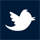 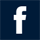 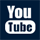 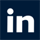 